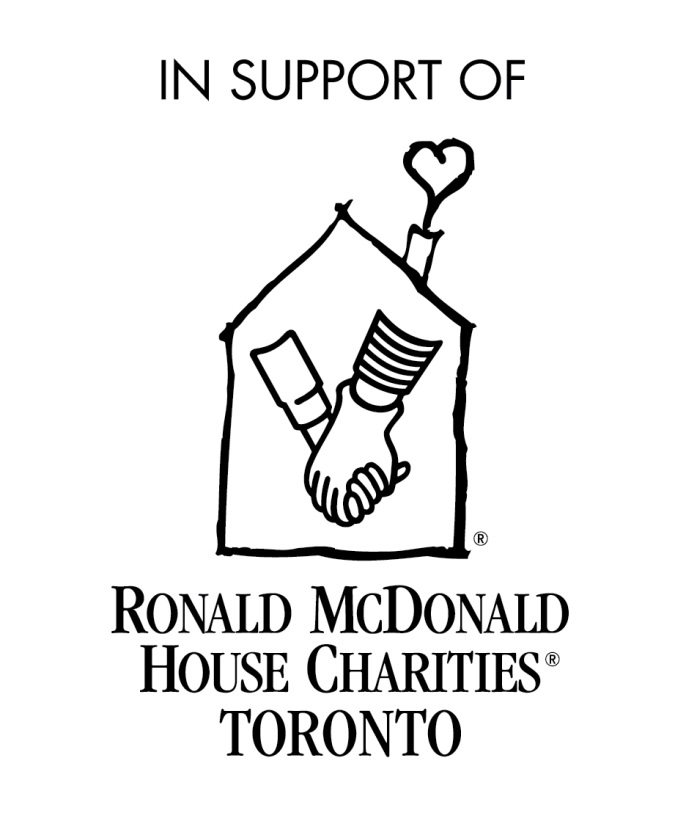 Name:		 	Phone:		 	Address: 		Email Address: 	I would like to sponsor the RMH Charity Golf Tournament in the amount of $  Mail your cheque to:  RMH Charity Golf Tournament		             co 345 N May Street		             Thunder Bay, ON  P7C 3R3I would like to donate a prize for the Silent Auction Table:        (Prizes will be picked up at a conveniently scheduled time)If you would like to pay by credit card, please email this form to:  janisbeebe@tbaytel.net or phone 624-7232 to give your credit card information for payment.Thank you for your support!!